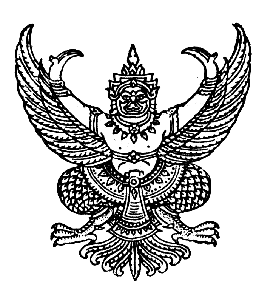 ประกาศองค์การบริหารส่วนตำบลคอรุมเรื่อง มาตรการการส่งเสริมความโปร่งใสในการจัดซื้อจัดจ้าง     ***************************		เพื่อให้การจัดซื้อจัดจ้างขององค์การบริหารส่วนตำบลคอรุม มีความโปร่งใส เกิดประโยชน์สูงสุดแก่หน่วยงานและสอดคล้องกับหลักการ ตามมาตรา 8 ของพระราชบัญญัติการจัดซื้อจัดจ้างและการบริหารพัสดุ ภาครัฐ พ.ศ. 2560 คือ คุ้มค่า โปร่งใส มีประสิทธิภาพและประสิทธิผล ตรวจสอบได้ องค์การบริหารส่วนตำบลคอรุม จึงกำหนดมาตรการส่งเสริมความโปร่งใสในการจัดซื้อจัดจ้างเพื่อใช้เป็นแนวทางปฏิบัติในการจัดซื้อจัดจ้าง ดังนี้จัดทำแผนการจัดซื้อจัดจ้างประจำปี และประกาศเผยแพร่ในระบบเครือข่ายสารสนเทศของกรมบัญชีกลางของหน่วยงาน พร้อมปิดประกาศโดยเปิดเผย ณ สถานที่ปิดประกาศของหน่วยงานภายใน 30 วันทำการ หลังจากได้รับความเห็นชอบวงเงินงบประมาณที่จะใช้ในการจัดซื้อจัดจ้างของหน่วยงานที่เกี่ยวข้องหรือผู้มีอำนาจในการพิจารณางบประมาณจัดให้มีการบันทึกรายงานผลการพิจารณารายละเอียดวิธีการ และขั้นตอนการจัดซื้อจัดจ้าง พร้อมทั้งเอกสารหลักฐานประกอบ ภายใน 5 วันทำการ หลังจากเสร็จสิ้นกระบวนการจัดซื้อจัดจ้างในแต่ละโครงการและจัดเก็บไว้อย่างเป็นระบบ เพื่อประโยชน์ในการตรวจสอบข้อมูลเมื่อมีการร้องขอตามรายการ ดังต่อไปนี้ รายงานขอซื้อขอจ้างเอกสารเกี่ยวกับการรับฟังความคิดเห็นร่างขอบเขตของงานหรือรายละเอียดคุณลักษณะเฉพาะของพัสดุที่จะซื้อหรือจ้าง และผลการพิจารณาในครั้งนั้น (ถ้ามี)ประกาศเชิญชวนและเอกสารเชิญชวน หรือหนังสือเชิญชวนและเอกสารอื่นที่เกี่ยวข้องข้อเสนอของผู้ยื่นเสนอราคาทุกรายบันทึกรายงานผลการพิจารณาคัดเลือกข้อเสนอประกาศผลผู้ชนะของแต่ละโครงการจัดทำใบสั่งซื้อ/สั่งจ้าง สัญญาหรือข้อตกลงเป็นหนังสือ รวมทั้งการแก้ไขสัญญาหรือข้อตกลงเป็นหนังสือ(ถ้ามี)บันทึกรายงานผลการตรวจรับพัสดุ-2-ห้ามมิให้ผู้มีหน้าที่มีหน้าที่ดำเนินการเกี่ยวกับการจัดซื้อจัดจ้างของหน่วยงาน มีส่วนได้เสียกับผู้ยื่นข้อเสนอหรือคู่สัญญาในงานนั้น ทั้งนี้ การมีส่วนได้ส่วนเสียในเองการพิจารณาให้เป็นไปตามกฎหมายว่าด้วยวิธีปฏิบัติราชการทางปกครองห้ามมิให้บุคลากรในหน่วยงานใช้อำนาจในตำแหน่งหน้าที่ดำเนินการโครงการที่เอื้อผลประโยชน์กับตนเองหรือเครือญาติทั้งที่เกี่ยวกับตัวเงิน หรือทรัพย์สินและผลประโยชน์อื่นๆ ที่มิใช่รูปตัวเงินหรือทรัพย์สิน จัดให้มีระบบตรวจสอบเพื่อป้องกันการเป็นผู้มีส่วนได้เสียกับผู้ยื่นข้อเสนอหรือคู่สัญญาของหน่วยงานสำหรับผู้ที่มีหน้าที่เป็นคณะกรรมการซื้อหรือจ้าง และเจ้าหน้าที่จัดซื้อจัดจ้าง โดยเจ้าหน้าที่รายงานผลการดำเนินการตรวจสอบเพื่อป้องกันการเป็นผู้มีส่วนได้เสียกับผู้ยื่นข้อเสนอหรือคู่สัญญาของหน่วยงานตามแบบฟอร์มที่กำหนดเสนอให้หัวหน้าส่วนราชการทราบโดยผ่านหัวหน้าเจ้าหน้าที่เป็นประจำทุกเดือนจึงประกาศให้ทราบโดยทั่วกัน		ประกาศ ณ วันที่ 22 ตุลาคม พ.ศ.2561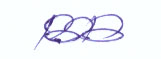                                                        (นายผจญ  พูลด้วง)             นายกองค์การบริหารส่วนตำบลคอรุม